////	CS212 Assignment 0////	Author: ???//	Instructor: John Wang////	Goal: Thie progrsm will read a file and ...//import java.util.Scanner;class Review_4{	public static void main(String[] args)	{		Scanner input = new Scanner(System.in);		int num1 = 0;		int num2 = input.nextInt();		while(num2>0)		{			num1 ++; 			// as a counter			System.out.print(num2 + " ");			num2 = input.nextInt();		}		System.out.println();		System.out.println("num1 = " + num1);		System.out.println("num2 = " + num2);		System.out.println("Done.");	}}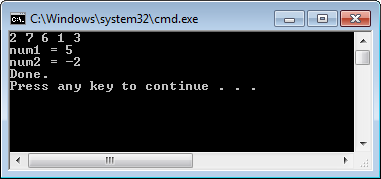 